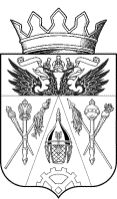 АДМИНИСТРАЦИЯ ИСТОМИНСКОГО СЕЛЬСКОГО ПОСЕЛЕНИЯРАСПОРЯЖЕНИЕ «Об определении поставщика по оказанию услуг — выполнение работ по зимнемусодержанию автомобильных дорогобщего пользования местного значения Истоминского сельского поселения Аксайского района »В соответствии с Федеральным Законом № 44-ФЗ от 05 апреля 2013 года «О контрактной системе в сфере закупок товаров, работ, услуг для обеспечения государственных и муниципальных нужд» и на основании протокола №1118569 заседания единой комиссии от 24.09.2019 года, об определении поставщика работ по оказанию услуг — выполнение работ по зимнему содержанию автомобильных дорог общего пользования местного значения Истоминского сельского поселения Аксайского района.1.Определить поставщика работ по оказанию услуг - выполнение работ по зимнему содержанию автомобильных дорог общего пользования местного значения Истоминского сельского поселения Аксайского района - ООО «Стрим».2.Ведущему специалисту Бармину П.А. подготовить официальный контракт в установленном порядке: выполнение работ по зимнему содержанию автомобильных дорог общего пользования местного значения Истоминского сельского поселения Аксайского района, на сумму - 99 996,00 рублей.Срок выполнения работ с 15.10.2019 по 31.12.2019 г.Контракт вступает в силу с 15.10.2019 г. по 31.12.2019 г. 3.Начальнику сектора экономики и финансов Шкуро Е.В. произвести финансирование контракта, в пределах лимитов бюджетных обязательств.4.Контроль за исполнением распоряжения возложить на заместителя Главы Администрации Кудовбу Д. А. Глава АдминистрацииИстоминского сельского поселения                                                  О. А. Калинина24.09. 2019 годах. Островского№ 148